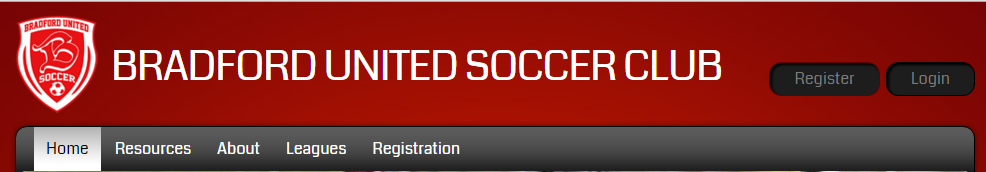 2017 Travel Soccer Registration ChecklistGo to www.bradfordunited.org and log in to your accountUpdate Player Profile:  Upload Photo of Player (Photos are not displayed to others on the website; they are only visible to site administrators and are used only for player cards.  Once cards are printed we will inform you and you may remove the photo if you desire).  The photo should be a head shot (passport type) against a plain background with no one else in the photo.  Follow this link for instructions – Uploading Player Photo  Upload birth certificate (for players that did not play spring travel soccer in Bradford last year).  Follow this link for instructions – Uploading Birth CertificatesComplete Online Registration  Complete Waivers & Other Information   Pay Fee (see fees below)Order Uniforms  Access the Sports Locker Online Store to order your uniform (see cost below)*.  All uniforms must be ordered by February 28.  You must select a red jersey, a white jersey, shorts, and socks.  Follow this link for the - Sports Locker Online Store* Uniform cost will range from $55.50 to $62.50 per player depending on size ordered.  Uniforms will consist of two jerseys (red and white), shorts and socks.  Uniforms will be shipped directly to the player’s home/mailing address.  Shipping is free.  DivisionRegistration Fee (not Including Uniform)U9 Coed$110U11$110U13$110U15$120U18$130